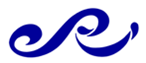 Rådet for Større BadesikkerhedBestyrelsesmødeOnsdag, 1. november 2017 kl. 10 - 12HI, Solrød Center 57, 1. 2680 Solrød StrandDeltagere: Peter Møller Nielsen, Conny Krogh, Bjarne Nigaard, Steen Bjørn Pedersen, John Mogensen, Lars Norring, Karin Rye Riddermann, Sven Hedegaard, Fraværende: Jørgen Mosbæk, Henning SchreiberReferatMeddelelserNyt bestyrelsesmedlem. Pressemeddelelse; druknestatistikHøringer modtagetKøb af redningspost, restsalg, FalckBorgerhenvendelse om stige til bådebroMøde i Københavns KommuneMøde i Helsingør KommuneRisikovurdering af svømmehallerRapport fra WCDP, Vancouver. 17.-19. oktober 2017Referat:	1.  Lars Norring fortalte, at han overtager posten som repræsentant for Svømmebadsteknisk Forening, STF (efter Niels Bækgaard), der samtidig er trådt ud af bestyrelsen.  Lars er ny næstformand i Dansk Svømmebadsteknisk Forening. Karin Rye Riddermann, sekretær for Dansk Svømmebadsteknisk Forening, deltog som supplerende repræsentant således at DST altid kan være repræsenteret ved bestyrelsesmøder. 

2. Pressemeddelelsen er udsendt. Sven er blevet interviewet til DR Midtvest med den vinkel, at ”fritiden kan være farlig”. I den forbindelse overvejes at få druknestatistikken (strand) ind sammen med ulykkesstatistikken (svømmehaller). Institut for Folkesundhed udarbejder Trygfondens druknestatistik. Et samarbejde kunne være interessant. Formålet er at kunne udarbejde en koordineret og verificeret statistik. Det kunne også blive muligt at lave en statistik der følger sæsonen (skoleår, sommerferie m.m.)

3.  Høringer. De modtagne høringsbreve er uden interesse for Rådet.

3.1. Modtaget spørgsmål fra en svømmehal angående de vejledende dybder i et svømmebassin, specielt i udspringsområdet. 
Det blev besluttet, at Rådet henviser til Fina-facilitetsreglerne samt Dansk Standard DS2470

4. Det købes ikke redningspost fra Falck. Hvis Falck ikke får afsat deres redningsposter vil Rådet kunne opmagasinere et par stykker til brug for uddeling/gaver til svømmeklubber, svømmehaller, strande.
	5. Kommunalt påbud til en borger i Rudersdal kommune om at fjerne sin nuværende stige på sin bådebro. Rådets har sendt en skrivelse til borgeren der fastslår, at der af sikkerhedsmæssige grunde altid skal være en stige på en både- eller badebro, så personer kan tage sig op af vandet.  John orienterede om, at der findes en Alu-bro, der er sammenklappelig, som han havde set i Canada.	6. Møde i Københavns kommune, 15.8.2017 angående præsentation om certificering af Vandsikker Kommune. Borgmester Carl Christian Ebbesen, Kultur- og Fritidsborgmester, Københavns kommune, Mads Kamp Hansen og Steve Martinussen fra Center Fritid København samt Conny og Sven fra Rådet.  Der var god og positiv respons til forslaget. Sven kontakter embedsmændene igen efter valget.  	7. Møde Helsingør Kommune, 14.9.2017 angående præsentation af Vandsikker Kommune. Jens Bertram, formand for Fritidsudvalget i Helsingør Kommune og direktør Lars Rich, Center for By, Land og Vand Helsingør kommune samt John, Sven fra Rådet og Ivan Herrmann fra CORS. Mødet var positivt, men man ønskede at alle kommuner i Nordsjælland skulle være med i ordningen. John bemærkede, at Vandsikker Kommune konceptet godt kunne forankres i Gribskov, men at de to øvrige kommuner, Helsingør og Halsnæs, også skal deltage med mandetimer samt økonomi. Den fælles redningspulje kan levere nogle, men ikke alle økonomiske midler.	Sven tager kontakt til Halsnæs kommune efter valget.	8. Risikoanalyse og -vurdering af svømmehaller kan blive et nyt tilbud til svømmehaller, badelande og campingpladser. Risiko-analysen skal kunne tilbydes i forbindelse med certificeringen af Vandsikker Kommune eller generelt i forbindelse med svømmehallens udarbejdelse af risikovurdering og til tilhørende beskrivelse af sikkerhedsorganiseringen i svømmehallen.  En risikoanalyse, som et standardprodukt, vil også komme til at fungere som et supplement til beredskabsplanen. 	STF ønsker at deltager i udviklingen af et risikoanalyse system.	9. World Conference on Drowning Prevention, Vancouver 2017. John orienterede om deres erfaringer fra turen, og glædede sig over de mange kontakter, de havde fået. Vores deltagelse knyttede sig til Ivan’s Abstracts (posters vedlagt) hvoraf de fremgår, at observationstiden er den kritiske i forhold til den samlede redningstid. 
Anvendelse af rescueboard i stedet for en redningsbåd kan i mange tilfælde være en bedre og hurtigere indsats, var også en erfaring fra konferencens oplægsholdere. Pointen er, at livredderne skal redde personer ikke ”eftersøge”. Konferencen havde i høj grad fokus på forebyggelse og førstehjælp. Et oplæg viste, at livreddernes ydelse af førstehjælp var ligeså effektivt som en anæstesisygeplejerske 	En ide for fremtidige kampagner kunne være at ”nøjes” med at give børn og unge bedre vandkompetencer. Vi skal i givet fald fastsætte hvilke kompetencer der er vigtigst at have.	 	Livreddernes indsats skal fortsat i høj grad være opmærksomhed og forebyggelse. Rådet bør derfor stå fast på, at det er folks eget ansvar, at holde øje med hinanden og orienterer sig, når de er ved stranden eller i svømmehallen.	Livredderne kan ikke forventes altid at være opmærksomme nok. Mobiltelefoner kan forstyrre dem i at udføre deres job. Måske vi skal løfte kravene/kompetencerne for at gøre dem opmærksom på det. 	Karin, STF, har sat meget fokus på det med træning af livreddere om koncentrationen.
Polsk artikel drøfte, om det kunne være sket hos os.	Tage det med i opdateringen af livreddere, et fælles materiale, hvor situationerne bliver karikeret. 	Der var flere præsentationer om redningen i koldt vand. Erfaringen er, at en person kan ligge i 40 minutter eller mere i koldt vand, hvis man bare ikke går i panik inden og prøver at svømme.	I Norge viste de en poster, hvor en skoleklasse gik ned til elven og svømmede over for at lære børnene kulden at kende.John afsluttede med at sige at næste konference i WCDP vil blive i Durban, Sydafrika i 2019 og anbefalede, at Rådet i stor udstrækning deltog i konferencen for at udvide netværket. OpfølgningKampagne for Vandsikker KommuneHjemmeside og FacebookJammerbugt Kommune, statusUheldsregistrering. Projektgruppe statusReferat:	Ad1. Vi har fået en ny hjemmeside, www.vandsikkerkommune.dk og Facebook. Det er en opfordring til at gå ind aktivt at bruge Facebook og del vores hjemmeside og artikler.   
Ad2. Der har været afholdt et koordinerende møde med Jammerbugt Kommune omkring udformning af re-certificerings dokumentet. Dette er ved at blive omarbejdet.	Ad3. LML sport v/Henry Andersen vil sikre finansiering af udarbejdelsen af projektskitsen, UDSIT, Uhelds- og druknestatistik. Når endelig projektskitse er udarbejdet skal der søges finansiering til den endelige færdiggørelse. Med et finansieret projekt vil det fortsatte udviklingsforløb blive en form for pilotimplementering, hvor kun en håndfuld svømmehaller vil blive inviteret til at deltage. Det endelige projekt, UDSIT, skal finansieret via brugerbetaling. De nærmere kriterier er ikke afklaret endnu. Eksempelvis kunne det blive et årlig beløb. Et vigtigt element den samlede økonomiske plan er at sikre, at der er afsat midler til den løbende drift. ØkonomiØkonomisk status 1.11.2017Budget 2017 og 2018Referat:		Vi har ikke fået mange medlemmer. Hvis det ændres til at alle kommuner er 			med uden betaling, skal vi behandle det først, udarbejde et notat. Budgettet 			sendes ud igen, tilrettet.
		Dragør kommune har selv henvendt sig i forbindelse med Vandsikker 			Kommune, og der er flere der også overvejer, så vi håber det bliver indtægter 			vi skal have med i budget 2018.		Lars Norring meddelte på mødet, at han forventer man kigger på 				omkostningerne for at tilpasse dem til indtægterne i 2018Projekter, kommendeVandsikker Kommune, øvrige kommuner i NordjyllandAndre potentielle kommuner kunne være:Helsingør, Gribskov og Halsnæs kommuner Guldborgsund Kommune KøbenhavnNyt uheldsregistrering systemRisikovurdering af svømmehaller?Referat:	Ad1. Afventer det kommende kommunalvalg før videre tiltag.Ad2. Afklaring af projektbeskrivelsen forventes til næste møde i projektgruppen den 14.11.2018Ad3. Nyt emne. Arbejdsgruppe skal sammensættes. Forslag til kommissorium behandles på næste bestyrelsesmøde.Nyt. Livredder optimering ønskes optaget som nyt projekt. Forslag til Kommissorium behandles på næste bestyrelsesmøde.Kommende møder Bestyrelsesmøder i 2018JanuarMaj, uge 18-19 eller 22 (Repræsentantskabsmøde).SeptemberReferat:		Bestyrelsesmøder i 2018:		24. januar 2018		18. april + Repræsentantskabsmøde	 26. september 2018	03.11.2017/ap/sh